Договор на г. 									Общество с ограниченной ответственностью «Хоккейный клуб «Авангард», именуемая в дальнейшем «Заказчик», в лице  действующ на основании  с одной стороны, и  именуем далее «Исполнитель», в лице   действующ___ на основании  с другой стороны, совместно именуемые – «Стороны», а по отдельности «Сторона», заключили настоящий Договор о нижеследующем:ПРЕДМЕТ ДОГОВОРА1.1. В соответствии с настоящим Договором, Заказчик поручает, а Исполнитель обязуется на возмездной основе оказать Заказчику услуги или выполнить работы, определенные в отдельных Приложениях к настоящему Договору (далее соответственно в равной степени именуются – услуги, работы) подписанные уполномоченным представителем и являющиеся неотъемлемой частью настоящего Договора.1.2. Перечень оказываемых по заданию Заказчика услуг, порядок их оказания, стоимость и порядок оплаты согласовывается Сторонами в  к настоящему Договору. ПРАВА И ОБЯЗАННОСТИ СТОРОН2.1. Исполнитель:2.1.1. Обязуется оказать услуги в соответствии с требованиями Заказчика и сроками, согласованными Сторонами в соответствующих Приложениях к настоящему Договору. Обязуется обеспечить своевременность начала и окончания услуги согласно согласованным сторонами сроками и временем оказания услуг, определённых данным Договором2.1.2. В случае наличия обстоятельств, которые могут привести к невозможности исполнения Исполнителем принятых на себя обязательств в полном объеме или частично, обязуется информировать об этом Заказчика. 2.1.3. Сообщать по требованию Заказчика все сведения о ходе оказания услуг.2.1.4. Оказывать услуги с привлечением квалифицированного персонала, имеющего соответствующие договоры с Исполнителем, а также разрешения/допуски для оказания услуг, являющихся предметом настоящего договора. Ответственность за все действия персонала перед Заказчиком несет Исполнитель.2.1.5. Вправе получать от Заказчика информацию, необходимую для выполнения своих обязательств по Договору. В случае непредставления либо неполного или неверного представления Заказчиком информации Исполнитель, предварительно уведомив Заказчика в письменном виде, имеет право приостановить исполнение своих обязательств по соответствующему Приложению до предоставления Заказчиком необходимой информации.2.1.6. По окончании выполнения услуг Исполнитель обязуется предоставить Заказчику акт об оказанных услугах и выставить Заказчику счет, счет-фактуру.2.1.7. Вносит в результаты работ, требуемые Заказчиком, исправления/изменения, при условии, что необходимость внесения таких исправлений/изменений вызвана отступлением Исполнителя от предоставленных Заказчиком технических и информационных параметров/требований и/или предварительно утвержденных Заказчиком промежуточных результатов работ.В случае если Заказчик меняет ранее предоставленные технические параметры и/или предварительно утвержденные промежуточные результаты работ, что приводит к дополнительным расходам Исполнителя, то соответствующие изменения и дополнения вносятся Исполнителем в результаты работ только за дополнительную плату и в согласованные сроки, при условии подписания Сторонами соответствующего Дополнительного соглашения к Договору.2.1.8. Обеспечить ввоз, вывоз, монтаж и демонтаж оборудования, материалов, инструментов, используемых Исполнителем и необходимого для оказания услуг по настоящему Договору.2.1.9 Контролировать соблюдение персоналом Исполнителя, привлеченным для оказания услуг по настоящему договору, правил поведения и режима работы Объекта, норм и требований по охране труда, санитарно-эпидемиологических требований, выполнение требований пожарной безопасности, электробезопасности, требований миграционного законодательства, при оказании услуг по настоящему Договору.2.1.10. Несет риск случайной гибели или случайного повреждения материалов и оборудования и другого имущества Заказчика, а также риск случайной гибели или случайного повреждения результата выполненных работ до их приемки Заказчиком.2.1.11. Обязуется соблюдать режим, установленный в месте выполнения работ/оказания услуг.2.1.12.   При выявлении/обнаружении Заказчиком недостатков выполненных работ/оказанных услуг обязан за своей счет незамедлительно осуществить их устранение.2.1.13. Обязуется нести ответственность перед Заказчиком за невыполнение либо несвоевременное выполнение работ/оказание услуг, в том числе за их качество.2.1.14. В случае возникновения обстоятельств, замедляющих ход оказания услуг или делающих дальнейшее их продолжение невозможным, обязан немедленно, - в срок не позднее одного рабочего дня с момента, когда он узнал об этом, - в письменной форме поставить в известность Заказчика.2.1.15. Обязуется оплатить неустойку (штрафы, пени), предусмотренную договором, а также убытки, понесенные Заказчиком в связи с неисполнением или ненадлежащим выполнением своих обязательств по Договору.2.1.16. В случае предъявления к Заказчику претензий со стороны третьих лиц, связанных с как с оказанием Исполнителем услуг/выполнением работ по настоящему Договору, так и с использованием Заказчиком результатов работ Исполнителя по настоящему Договору, Исполнитель обязуется самостоятельно урегулировать вышеуказанные претензии, в том числе предпринять все действия для того, чтобы Заказчик мог осуществлять беспрепятственное использование результатов работ, а также возместить Заказчику все понесенные им в результате предъявления таких претензий убытки, включая судебные расходы.2.1.17. При оказании услуг обязуется строго следовать указаниям представителей Заказчика, касающихся безопасности проведения работ, правил поведения на Объекте, иных условий безопасного и разумного выполнения работ/оказания услуг.2.1.18.  Обязуется самостоятельно нести ответственность перед Заказчиком за привлеченных к оказанию услуг лиц, в том числе при неисполнении или ненадлежащем исполнении ими обязательств. Обязуется доводить до своего персонала внутренние нормативно-методические документы, стандарты, регламенты и инструкции, исполнение которых обязательно на Объекте Заказчика.2.1.19. При оказании услуг по настоящему договору строго соблюдать санитарно-эпидемиологические требования, касающиеся предотвращения распространения новой коронавирусной инфекции (COVID-19), в том числе:- обеспечить перед началом оказания услуг прохождение персоналом Исполнителя термометрии с занесением данных по каждому лицу в журнал. Лица, имеющие повышенную температуру тела, либо признаки простудного заболевания, к оказанию услуг не допускаются;- контролировать наличие у персонала Исполнителя медицинских противопоказаний к осуществлению деятельности, касающейся предмета настоящего Договора, с учетом требований по борьбе и профилактике с новой коронавирусной инфекции (COVID-19) и иных нормативных правовых актов Российской Федерации.2.1.20.  Обязуется контролировать соблюдение Регламента КХЛ в части, касающейся предмета настоящего Договора.2.1.21. Осуществляет настройку необходимого оборудования для оказания услуг.2.1.22. Осуществлять разработку схемы монтажа оборудования с учетом поставленных задач на матч.2.1.23. Несет ответственность за предоставленные Заказчиком материалы, оборудование.2.1.24. Не осуществляет действий, предварительно не согласованных с Заказчиком (его представителями).2.1.25. Отчитывается перед Заказчиком о выполнении обязательств в рамках настоящего договора в форме письменных и (или) устных отчетов.2.1.26. Исполнитель принимает на себя обязательства по содержанию всех элементов комплекта и системы, используемого при оказании услуг оборудования в работоспособном состоянии, производит техническое обслуживание, ремонтные работы и работы по своевременному обновлению оборудования и используемого ПО.2.1.27. Исполнитель отвечает за техническое обеспечение матча, а также за координацию работы персонала в рамках оказания услуг согласно предмету договора. 2.1.28. В случае сохранения ограничений касательно проведения массовых мероприятий в связи с пандемией в стране, Исполнитель обязан оказывать услуги согласно предписанным правилам проведения массовых мероприятий.2.2. Исполнитель гарантирует, что:Методы и формы оказания услуг/выполнения работ, также, как и применяемые им методики являются добросовестными, отвечают требованиям Заказчика к качеству и содержанию результатов работ, отвечают требованиям законодательства о защите персональных данных, об интеллектуальной собственности и других нормативно-правовых актов;В процессе оказания услуг/выполнения работ не будут использованы запрещенные или ограниченные к использованию методы и информация;Выполнение Исполнителем обязательств по настоящему Договору не приведет к нарушению авторских, смежных или любых других прав третьих лиц, включая гарантию наличия согласия на обработку персональных данных лиц, информация о которых может как использоваться при оказании услуг/выполнении работ, так и содержаться в отчётной документации;У него имеются все необходимые допуски и разрешения для исполнения настоящего Договора лицензии, разрешений и согласований, выданных соответствующими компетентными государственными органами, действующее членство в СРО, если таковые требуются для исполнения настоящего Договора. В случае невыполнения Исполнителем настоящего условия, Исполнитель несет ответственность, в соответствии с законодательством РФ, за все неблагоприятные последствия, которые могут наступить.У него имеется необходимое для качественного и своевременного оказания услуг по настоящему Договору количество персонала, оборудования, ПО и иных ресурсов.На весь период оказания услуг (с 01.09.2021 по 30.04.2022) Исполнитель принимает на себя обязательства по содержанию всех элементов комплекта и системы в целом в работоспособном состоянии.2.3. Заказчик обязуется:2.3.1. Предоставлять Исполнителю все необходимые документы, материалы и информацию для исполнения обязательств по Договору. 2.3.2. В полном объёме формулировать и выдавать задания на выполнение отдельных обязательств по созданию результатов интеллектуальной деятельности, выполнению иных работ и оказанию услуг, предусмотренных настоящим Договором, Дополнительными соглашениями и Приложениями к нему, а также в согласованные сроки утверждать (одобрять) промежуточные и окончательные результаты работ/услуг Исполнителя.2.3.3. Предоставлять доступ в помещения, занимаемые Заказчиком, если это требуется для надлежащего исполнения работ по договору.2.3.4. Обеспечить доступ Исполнителя к месту монтажа и демонтажа оборудования.2.3.5. Обеспечить оборудование Исполнителя необходимой для них электрической энергией достаточной мощности, с предоставлением необходимых для подключения оборудования Исполнителя точек доступа в электрическую сеть.2.3.6. Своевременно обеспечивать Исполнителя всеми необходимыми для надлежащего исполнения обязательств по настоящему Договору материалами, документами и информацией, в том числе информацией о порядке и особенностях (в т.ч. целях) использования создаваемых Исполнителем результатов интеллектуальной деятельности, а также информацией о сроках, после истечения которых Заказчик может утратить интерес к исполнению обязательств Исполнителем по настоящему Договору.2.3.7. В течение 5 (пяти) рабочих дней с даты получения Акта об оказанных услугах от Исполнителя, Заказчик обязан подписать такой Акт или представить мотивированный отказ в тот же срок. 2.3.8 При необходимости оказания услуг во время мероприятий, не предусмотренных в календаре КХЛ (иных мероприятий Заказчика), Заказчик уведомляет Исполнителя о дате проведения такого мероприятия за 5 (пять) дней. 2.4. Заказчик вправе:2.4.1. Давать рекомендации Исполнителю по предмету Договора, которые не влекут за собой изменения технического задания, стоимости Договора и не влияют на технику и технологию выполнения Исполнителем обязательств по Договору.2.4.2. Оказывать Исполнителю содействие и в максимально быстрые сроки одобрять необходимую для выполнения работ/оказания услуг документацию.2.4.3. В любое время до сдачи ему результата работы либо завершения оказания услуг отказаться от исполнения настоящего Договора, уплатив Исполнителю часть установленной цены пропорционально части выполненных работ/оказанных услуг в процентном соотношении от общего объема работ/услуг на основании подписанного акта сдачи-приемки.2.4.4. В случае, если во время выполнения работ/оказания услуг станет очевидным, что они не будут выполнены надлежащим образом и/или в надлежащие сроки, назначить Исполнителю разумный срок для устранения недостатков либо отказаться от исполнения настоящего Договора.2.4.5. Приостановить либо расторгнуть настоящий договор путем направления соответствующего уведомления Исполнителю в результате введения нормативными правовыми актами органов государственной власти запретительных и ограничительных мер, исключающих возможность проведения мероприятий/активностей, в том числе связанных с распространением новой коронавирусной инфекции (COVID-19) и направленных на предупреждение ее распространения, а также в результате введения запретительных и ограничительных мер на работу объекта, на котором Исполнителем оказываются услуги, ненормативными правовыми актами, решениями и действиями органов государственной власти и местного самоуправления.2.5. Оказание услуг по настоящему Договору не является предоставлением труда работников (персонала), не является заёмным трудом, не изменяет и не прекращает трудовые правоотношения между работником Исполнителя и Исполнителем. Исполнитель, в качестве работодателя, самостоятельно выполняет обязанности, а также реализует права, вытекающие из трудовых правоотношений с работниками Исполнителя, которые совершают действия либо осуществляют деятельность во исполнение обязательств Исполнителя по настоящему Договору. Оказание Услуг Заказчику не ведёт к установлению трудовых или гражданско-правовых правоотношений между работником Исполнителя и Заказчиком.СТАНДАРТЫ КАЧЕСТВА Исполнитель выполняет обязательства по Договору на основании собственных методических правил, рекомендации и разработок, с использованием практических приемов и опыта зарубежных и российских компаний, теоретических знаний и практических навыков деятельности, применения лучших примеров и образцов.  Качество услуг должно соответствовать установленным в Российской Федерации нормативам и правилам. Исполнитель самостоятельно определяет технику и технологию оказания услуг по Договору. На этапе подписания отдельных Дополнительных соглашений к настоящему Договору Стороны вправе оговорить критерии качества, по которым будет оцениваться результат выполненных работ.ИЗМЕНЕНИЕ ОБЪЕМОВ РАБОТ (ДОПОЛНИТЕЛЬНЫЕ ОБЪЕМЫ) ПО ДОГОВОРУ4.1. В случае если выяснится, что для достижения целей Договора требуется выполнить дополнительные работы, не предусмотренные соответствующим Приложением, и/или требуется дополнительное оборудование, Исполнитель направляет Заказчику соответствующие письменное обоснование, а также дополнительное соглашение и смету на выполнение дополнительных объемов работ и/или привлечение дополнительного оборудования.4.2. Заказчик вправе увеличить объем и содержание работ по Договору с последующей оплатой, с учетом предварительного согласования с Исполнителем и оформлением дополнительного соглашения к Договору.4.3. Стороны вправе произвести замену части содержания работ на другие работы в пределах предмета Договора, изложенных в соответствующем Приложении. Изменение содержания работ оформляется дополнительным соглашением к Договору.СРОК ВЫПОЛНЕНИЯ РАБОТ. ПОРЯДОК СДАЧИ И ПРИЕМКИ РАБОТЫ5.1. Срок выполнения работ/оказания услуг определяется в соответствующих Приложениях к настоящему Договору.5.2. Моментом приемки оказанных услуг по каждому Приложению к Договору считается момент подписания уполномоченными представителями Сторон Акта сдачи-приемки оказанных услуг/выполненных работ, по форме утверждённой Сторонами в Приложении №2 к настоящему договору и счета-фактуры, оформленные в соответствии с требованиями действующего налогового законодательства РФ, которые направляются Исполнителем Заказчику в течение 5 (пяти) рабочих дней с момента оказания услуг по соответствующему Приложению, если в Приложении не указан иной порядок приемки результатов оказанных услуг. 5.3. Заказчик обязуется принять выполненные услуги и подписать Акт сдачи-приемки оказанных услуг и направить его Исполнителю либо направить мотивированный отказ от его подписания в течение 5 (пяти) рабочих дней с момента его получения. ЦЕНА ДОГОВОРА И ПОРЯДОК РАСЧЕТОВ6.1. Общая стоимость услуг по настоящему Договору за 34 матча ХК Авангард регулярного Чемпионата КХЛ составляет _________ (______________) рублей, ______ копеек, "НДС не облагается в соответствии с _________", либо "в т.ч. НДС по ставке ___% - ______ руб.", либо "кроме того НДС по ставке___% - __________ руб.".6.1.2. Стоимость услуг по настоящему Договору за 1 матч регулярного Чемпионата КХЛ составляет ___________ (____________) рублей _____ копеек, "НДС не облагается в соответствии с _________", либо "в т.ч. НДС по ставке ___% - ______ руб.", либо "кроме того НДС по ставке___% - __________ руб.".6.1.3. Стоимость услуг по настоящему Договору за 1 матч серии плей-офф Чемпионата КХЛ/ 1 мероприятие ХК Авангард составляет ___________ (____________) рублей _____ копеек, "НДС не облагается в соответствии с _________", либо "в т.ч. НДС по ставке ___% - ______ руб.", либо "кроме того НДС по ставке___% - __________ руб.".6.1.4. Опционально: стоимость услуг видеоинженера на матче/мероприятии (с учетом репетиций) составляет ___________ (____________) рублей _____ копеек, "НДС не облагается в соответствии с _________", либо "в т.ч. НДС по ставке ___% - ______ руб.", либо "кроме того НДС по ставке___% - __________ руб.".6.2. Оплата оказанных услуг производится заказчиком ежемесячно не позднее  после подписания Акта сдачи-приемки оказанных услуг посредством перечисления суммы платежа на банковский расчетный счет Исполнителя. 6.3. Стороны договорились, что днем оплаты будет считаться момент списания денежных средств на с корреспондентского счета банка, обслуживающего расчетный счет Заказчика.6.4. В стоимость услуг входят все расходы, необходимые Исполнителю для выполнения обязательств в соответствии с настоящим Договором, в том числе стоимость технического обслуживания, ремонта, обновления оборудования и ПО, стоимость лицензий, работ по монтажу и демонтажу оборудования, перевозка, погрузо-разгрузочные работы, стоимость складирования и хранения оборудования, оплата привлеченного персонала, включая командировочные расходы иные затраты Исполнителя, связанные с оказанием услуг по настоящему Договору, а также все налоги, сборы, пошлины, гарантийное обслуживание, расходы на страхование, и другие обязательные платежи.6.5. Фиксация цен: цены, указываемые в пп. 6.1 данного договора, фиксируются и не подлежат изменению в течение срока действия договора.КОНФИДЕНЦИАЛЬНОСТЬ7.1. Стороны считают настоящий Договор строго конфиденциальным, без раскрытия его содержания третьим лицам. Исключение составляет раскрытие Заказчиком содержания Договора членам правления и учредителям Заказчика, аудиторам, страховщикам Заказчика, а также раскрытие Сторонами конфиденциальной информации по требованию соответствующих органов государственной власти.7.2. Стороны обязуются соблюдать конфиденциальность информации о деятельности друг друга, ставшей им известной в ходе выполнения настоящего Договора.7.3. К конфиденциальной информации в смысле настоящего Договора отнесены сведения о Сторонах настоящего Договора и их компаниях, следующего содержания:- сведения, касающиеся действующих и стратегических планах, проектах, программах и т.п.;- сведения о технических, программных и технологических разработках Сторон;- сведения о финансовом состоянии Сторон: размер получаемой прибыли, а также иные сведения финансового характера;- сведения, касающиеся менеджмента Сторон: используемые ими управленческие наработки и решения, способы ведения дел, тактика и стратегия менеджмента;- сведения о маркетинговой политике Сторон: информация о рекламных кампаниях, имеющиеся у Сторон источники и используемые ими способы привлечения клиентов и партнеров и т.п.;- сведения о бывших, настоящих и потенциальных клиентах и партнерах Сторон;- сведения о содержании и существенных условиях исполнения Сторонами настоящего Договора;- иные сведения, разглашение, передача, утечка которых может нанести ущерб интересам одной из Сторон настоящего Договора.7.4. Под разглашением конфиденциальной информации в смысле настоящего Договора следует понимать:- передачу третьим лицам соответствующих документов, содержащих конфиденциальную информацию, в том числе с использованием почтовой, факсимильной связи, электронной почты (e-mail), посредством сети Интернет, а также любыми иными способами, позволяющими идентифицировать содержание соответствующих документов;- сообщение третьим лицам сведений, отнесенных к конфиденциальной информации, в устной либо письменной форме, в том числе с использованием почтовой, факсимильной связи, электронной почты (e-mail), посредством сети Интернет, а также любыми иными способами, позволяющими идентифицировать содержание соответствующих сведений;- совершение любым иным способом доведение до сведения третьих лиц конфиденциальной информации одной из Сторон настоящего Договора.При этом Стороны допускают сообщение третьим лицам сведений, являющихся конфиденциальными в соответствии с настоящим Договором, для целей пресс-релизов, публичных заявлений и в случае иной необходимости, по взаимному письменному согласованию либо с обязательного предварительного письменного согласия другой Стороны.7.5. Вся информация, касающаяся процесса исполнения настоящего Договора и предоставленная Сторонами друг другу, является конфиденциальной и не подлежит разглашению третьим лицам, как во время действия настоящего Договора, так и после его прекращения.ПОРЯДОК РАЗРЕШЕНИЯ СПОРОВ Если в ходе взаимодействия сторон по Договору Исполнителем будет выявлен отказ (уклонение) от взаимодействия со стороны Заказчика (сотрудника, члена рабочей группы) в виде непредоставления запрашиваемых документов, отсутствия содействия в получении информации и т. п., куратор проекта направляет Заказчику письмо с просьбой устранить выявленные препятствия к взаимодействию.Заказчик устраняет выявленные Исполнителем препятствия к взаимодействию, а в случае несогласия Заказчика с заявлениями Исполнителя, стороны согласовывают способы дальнейшего сотрудничества. При невозможности дальнейшего исполнения обязательств по Договору, Договор расторгается. Если в ходе взаимодействия сторон по Договору Заказчиком будет выявлен отказ (уклонение) от взаимодействия со стороны Исполнителя (члена рабочей группы, менеджера проекта), Заказчик направляет письмо Исполнителю с просьбой устранить выявленные препятствия к взаимодействию.Исполнитель устраняет выявленные Заказчиком препятствия к взаимодействию, а в случае несогласия Исполнителя с заявлениями Заказчика, стороны согласовывают способы дальнейшего сотрудничества.  Если Заказчик не удовлетворен качеством процесса выполнения работ/услуг, он вправе заявить об этом Исполнителю. Исполнитель в свою очередь принимает меры к устранению выявленных Заказчиком замечаний, в том числе применяет предусмотренные внутренними локальными актами меры к членам рабочей группы. При неурегулировании в процессе переговоров спорных вопросов, споры разрешаются в Арбитражном суде Омской области, в порядке установленном действующем законодательством РФ.ОТВЕТСТВЕННОСТЬ СТОРОН Сторона, не исполнившая или ненадлежащим образом исполнившая обязательства по настоящему Договору, обязана возместить другой Стороне причиненные таким неисполнением убытки. Условия настоящего Договора, предусматривающие штрафы, пени или иные санкции, а также возмещение убытков в случае нарушения договорных обязательств, применяются только в том случае, если Сторона Договора, в чью пользу установлена санкция либо в чью пользу возмещаются убытки, после нарушения договорных обязательств другой Стороной,  в письменном виде известит ее о намерении взыскать полагающиеся по Договору штрафы, пени или иные санкции и (или) потребовать возмещения убытков в течение 5 (пяти) рабочих дней после факта конкретного нарушения договорных обязательств. Если же такого извещения сделано не было, то соответствующие условия настоящего Договора, предусматривающие штрафы, пени или иные санкции, а также возмещение убытков в случае нарушения договорных обязательств, считаются не действующими и применению не подлежат. За просрочку Заказчиком установленных сроков оплаты Исполнитель вправе требовать уплаты Заказчиком пени в размере  за каждый день просрочки от суммы просроченных платежей. В случае нарушения сроков оказания услуг Исполнитель несет обязанность возместить Заказчику убытки, а также, при наличии соответствующего требования Заказчика, выплатить пени в размере 0,1% (Ноль целых одна десятая процента) от стоимости услуг за каждый день просрочки. Указанная сумма может быть удержана из суммы вознаграждения исполнителя. При просрочке более, чем на 5 (пять) дней Заказчик вправе отказаться в одностороннем внесудебном порядке от соответствующих услуг Исполнителя. Исполнитель в полном объеме возмещает Заказчику убытки, причиненные неполным, некачественным либо несвоевременным своих обязательств по настоящему Договору, иным нарушением своих обязательств по настоящему Договору, включая штрафы за нарушение положений Регламента КХЛ, если таковые были выставлены Заказчику в связи с невыполнением, некачественным/несвоевременным выполнением Исполнителем своих обязательств по Договору, нарушением Исполнителем положений п.2.1.,п.2.2 настоящего Договора. В случае невыполнения/нарушения Исполнителем указаний Заказчика и/или требований настоящего Договора, в том числе установленных сроков выполнения работ/оказания услуг Заказчик вправе отказаться от исполнения договора и потребовать возмещения убытков. Взыскание убытков и пеней не освобождает Сторону, нарушившую настоящий Договор, от исполнения своих обязательств по настоящему Договору. В случаях, не предусмотренных настоящим Договором, имущественная ответственность определяется в соответствии с действующим законодательством РФ. Исполнитель гарантирует освобождение Заказчика от любой ответственности, за уплату по всем претензиям, требованиям и по судебным искам, от всякого рода расходов, связанных с причинением вреда жизни, здоровью и имуществу, в том числе увечьями, несчастными случаями, включая несчастные случаи со смертельным исходом, в результате виновных действий Исполнителя при оказании услуг, определенных настоящим Договором. Ответственность за страхование Исполнителя от любых возможных рисков при исполнении настоящего договора лежит на Исполнителе.  Исполнитель самостоятельно несет ответственность за выполнение требований безопасности по охране труда, выполнение требований пожарной безопасности при оказании услуг по настоящему Договору.ДЕЙСТВИЕ ДОГОВОРА И ПОРЯДОК РАСТОРЖЕНИЯ  Настоящий договор вступает в силу с даты подписания его обеими сторонами и действует до . Исполнитель вправе расторгнуть Договор в одностороннем порядке лишь при условии полного возмещения Заказчику убытков. Заказчик вправе в любое время расторгнуть Договор в одностороннем порядке с предварительным письменным уведомлением Исполнителя с указанием даты расторжения при условии возмещения Исполнителю прямых подтвержденных понесенных расходов (без учета упущенной выгоды) без штрафов и дополнительных санкций. В случае, если Исполнителю было передано какое-либо Имущество или Оборудование Заказчика, при расторжении Договора Исполнитель обязуется вернуть Заказчику переданное ему по акту Имущество или Оборудование, которое использовалось для оказания услуг по Договору, в течение 5 (пяти) календарных дней с момента расторжения Договора. В случаях, предусмотренных пунктом 11.4 Договора, Заказчик обязан уведомить Исполнителя о прекращении работ/расторжении договора не менее чем за 10 (десять) рабочих дней до предполагаемой даты прекращения работ/расторжения договора.  С момента получения Стороной надлежащего извещения о расторжении Договора, Исполнитель не имеет права продолжать работы по Договору, а Заказчик не вправе требовать продолжения работ.  Исполнитель готовит отчет о проделанной работе, результатах проведенных мероприятий, а также делает расчет причитающегося ему вознаграждения за фактически выполненные работы. На основании предоставленного Исполнителем Отчета Стороны определяют стоимость выполненных работ и производят окончательный расчет в течение 5 (пяти) рабочих дней после подписания соответствующего документа, закрепляющего расторжение Договора и определяющего стоимость выполненных работ/оказанных услуг Исполнителя. ДЕЙСТВИЕ ОБСТОЯТЕЛЬСТВ НЕПРЕОДОЛИМОЙ СИЛЫ(ФОРС-МАЖОР) Сторона, не исполнившая или ненадлежащим образом исполнившая свои обязательства по настоящему Договору, несет ответственность, если не докажет, что неисполнение или ненадлежащее исполнение обязательств оказалось невозможным вследствие обстоятельств непреодолимой силы (форс-мажор), которые Стороны не могли предвидеть при заключении и исполнении условий настоящего Договора.   Стороны договорились отнести к обстоятельствам  непреодолимой силы следующие:  война или военные действия, стихийные и иные бедствия (эпидемии и т.п.), происходящие в районах, официально признанных таковыми соответствующими государственными органами и территориально затрагивающих взаимоотношения Сторон по настоящему Договору, забастовки, блокады транспортных путей, действия Правительства РФ или органов исполнительной власти субъектов РФ, запрещающие (прекращающие или приостанавливающие) или существенно ограничивающие деятельность, включающую в себя предмет настоящего Договора и иные случаи, предусмотренные действующим законодательством РФ. При наступлении обстоятельств непреодолимой силы, находящиеся вне разумного предвидения и контроля Сторон, Стороны освобождаются от ответственности по обязательствам, связанным с полным или частичным неисполнением условий настоящего Договора на время действия таких обстоятельств. Если любое из таких обстоятельств непосредственно повлияло на неисполнение обязательств по настоящему Договору в срок, указанный в Договоре, то этот срок соразмерно отодвигается на время действия соответствующего обстоятельства. Сторона, для которой стало невозможным исполнение обязательства, обязана не позднее 5 (Пяти) календарных дней с момента наступления и прекращения вышеуказанных обстоятельств в письменной форме уведомить другую Сторону о наступлении и прекращении этих обстоятельств. Наступление форс-мажорных обстоятельств должно быть подтверждено актом Торгово-промышленных палат, расположенных по месту нахождения Сторон или иными уполномоченными государственными органами. Если невозможность надлежащего исполнения обязательств будет существовать свыше 2 (двух) месяцев, Стороны проводят переговоры по вопросу продолжения либо прекращения действия настоящего Договора.  ЗАКЛЮЧИТЕЛЬНЫЕ ПОЛОЖЕНИЯ Все, что не регламентировано условиями настоящего Договора, регулируется положениями действующего законодательства Российской Федерации. Исполнитель не принимает на хранение имеющие коммерческую ценность документы и прочее имеющее коммерческую ценность имущество ни от Заказчика, ни от других лиц, действующих от его имени. Заказчик имеет безусловное право досрочно расторгнуть настоящий Договор путем письменного уведомления об этом Исполнителя не менее чем за 3 (три) дня, без дополнительных штрафных либо компенсационных выплат. В случае расторжения Договора Стороны обязаны в 10-дневный срок произвести окончательные расчеты. При этом оказанные по настоящему Договору работы/услуги подлежат оплате Заказчиком. Все изменения и/или дополнения к настоящему Договору должны быть составлены в письменной форме, подписаны уполномоченными представителями Сторон и скреплены печатями. В случае изменения реквизитов (почтовых, банковских, и т.п.), Стороны обязаны сообщить друг другу об этом в течение 3 (Трех) дней с момента возникновения таких обстоятельств. Сторона, не сообщившая другой Стороне об указанных обстоятельствах, несет риск вызванных этим неблагоприятных последствий. Нумерация и названия отдельных частей настоящего Договора даны лишь для удобства пользования и не влияют на толкование самого Договора. Если какое-либо условие или положение настоящего Договора признается недействительным или лишенным юридической силы, это не влияет на остальные условия или положения настоящего Договора. Настоящий Договор, Дополнительные соглашения к нему и иные документы, относящиеся к настоящему Договору, выполненные с использованием средств факсимильной связи и электронной почты, указанных в ст. 15 настоящего Договора, имеют юридическую силу и обязательны для исполнения обеими Сторонами, что не освобождает Стороны от обязанности предоставления друг другу оригиналов документов на бумажном носителе в течение 30 (Тридцати) дней.  Настоящий Договор составлен в 2 (Двух) подлинных экземплярах, каждый из которых имеет равную юридическую силу, по одному экземпляру для каждой из Сторон. Любые изменения условий настоящего договора должны быть согласованы Сторонами и оформлены дополнительными соглашениями к настоящему договору. Приложения к настоящему Договору: АДРЕСА И РЕКВИЗИТЫ СТОРОНПриложение № 1 от  г. к Договору на  № Общество с ограниченной ответственностью «Хоккейный клуб «Авангард», именуемая в дальнейшем «Заказчик», в лице , действующ на основании ___________, с одной стороны, и, именуем__ в дальнейшем «Исполнитель», в лице , действующ___ на основании , с другой стороны, именуемые в дальнейшем совместно «Стороны», а по отдельности «Сторона», заключили настоящее приложение, именуемое в дальнейшем «Приложение», к вышеуказанному Договору о нижеследующем:Заказчик поручает, а Исполнитель утверждает:ТЕХНИЧЕСКОЕ ЗАДАНИЕна оказание услуг по обеспечению видеопроекционным оборудованием во время проведения матчей и иных мероприятий Хоккейного клуба Авангард проводимых на G-Drive Арене г. Омск. МЕСТО ОКАЗАНИЯ УСЛУГ: G-Drive Арена, г. Омск, ул. Лукашевича, 35 СРОК ОКАЗАНИЯ УСЛУГ: с ________ по 30.04.2023 г.ТРЕБОВАНИЯ К ОКАЗЫВАЕМЫМ УСЛУГАМ:Оказываемые услуги должны соответствовать требованиям действующих строительных норм, правил и иных нормативных документов, обязательных при оказании услуг, соответствующих предмету настоящего отбора, в том числе:ФЗ от 21.12.1994 N 69-ФЗ "О пожарной безопасности"; ФЗ от 22.07.2008 г. № 123 - ФЗ «Технический регламент о требованиях пожарной безопасности»; СНиП 21-01-97 «Пожарная безопасность зданий и сооружений»;Федеральный закон от 30.03.1999 № 52-ФЗ «О санитарно-эпидемиологическом благополучии населения»; ГОСТ 12.1.030-81 ССБТ. Электробезопасность. Защитное заземление. Зануление;ГОСТ 12.0.001-82 ССБТ Система стандартов безопасности труда. Основные положения.При оказании услуг, для обеспечения безопасности сотрудников и гостей спортивного комплекса, Исполнитель обязан расставить ограждения вокруг опасной зоны и обеспечить наличие предупредительных плакатов; Обязательно оформление Наряд-допуска при выполнении высотных и огневых работ на каждую бригаду на весь период работы на данном объекте;При оказании услуг следует строго соблюдать мероприятия по сохранению существующих сооружений и коммуникаций, и условия, предписанные Заказчиком;Материалы и оборудование должны соответствовать требованиям строительных, противопожарных, экологических, санитарно-гигиенических и других норм и правил, действующих на территории Российской Федерации; Исполнитель обязан в течение 3 рабочих дней безвозмездно устранить дефекты и недоделки, обнаруженные при сдаче-приемке услуг;Используемые расходные материалы должны быть новые, не бывшие ранее в использовании, соответствовать нормативам электро и пожаробезопасности.Перечень необходимого проекционного оборудования* и услуг.Общее количество возможных матчей и мероприятий в сезоне не превысит: 60 шт.Предоставление комплекта оборудования для обслуживания - 34 матчей регулярного сезона (в соответствии с плановым календарем матчей КХЛ) и максимально возможных 16 матчей плей-офф, а также прочих дополнительных не хоккейных возможных 10 мероприятий. Комплект оборудования должен быть доступен для эксплуатации на весь период хоккейного сезона 2022-2023 гг. без права демонтажа и вывоза любой части комплекта. Исполнитель имеет право предложить аналогичное оборудование для оказания услуг, идентичное по функциональному назначению, количеству, применению и не уступающее по техническим характеристикам оборудованию, представленному в техническом задании.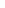 Оборудование должно соответствовать следующим параметрам*:Комплект видеопроекционного оборудования на лед, не менее 12 проекторов; фермовые металлоконструкции не менее 160 метров. Лебедка 1 т не менее 24 шт.B течение сезона по согласованию сторон возможно изменение конфигурации и расположения оборудования. Персонал:Видеоинженер (проекционное оборудование)– Исполнитель должен обеспечить присутствие на площадке 1 (одного) видеоинженера для отстройки и сведения оборудования. Настраивает мультимедиа-проекторы, сервер, осуществляет тест контента. Занимается подключением оборудования, проверкой видео сигналов согласно схеме подключения. Монтажник видеооборудования – осуществляет монтаж, настройку видеопроекционного оборудования.Монтажник металлоконструкций -осуществляет монтаж, соединение и подвес металлоконструкций.Монтажник – высотник – осуществляет подвес лебедок к несущим балкам чаши арены, согласно схеме подвеса.Инженер – электрик – осуществляет подключение электрооборудования к щитам энергоснабжения дворца, контролирует селективность, энергопотребление видеопроекционного оборудования.Исполнитель должен предусмотреть замещение персонала в случае невозможности присутствия на монтаже, сведении и тесте по тем или иным причинам. ПОДПИСИ СТОРОН:Приложение № 2 от  к Договору на  № __________ от ФОРМАФОРМА СОГЛАСОВАНА:Приложение № 3 от  к Договору на  № ________ от КАЛЬКУЛЯЦИЯстоимости услуг по Договору № _______ от «__» __________ 2022г.ПОДПИСИ СТОРОН:ИСПОЛНИТЕЛЬ:ЗАКАЗЧИК:НаименованиеХарактеристикаКол-во, штКомплекты элементов видео-оборудованияКомплекты элементов видео-оборудованияКомплект сигнальной коммутацииКомплект сигнальной коммутации1Комплект силовой коммутацииКомплект силовой коммутации1Компьютеры и аксессуарыКомпьютеры и аксессуарыDNS 22'
E22A12Монитор 
Диагональ экрана 22" (55 см), разрешение экрана 1920х1080, стандарт HDTV Full HD 1080p1Видеосервер, рэковый блокВидеосервер Resolume Arena 7.1.4
Видео GeForce 1060 6 Гб, процессор A71Datapath x4Автономный контроллер видео-стен3КлавиатураКлавиатура1МышьМышь1Видео-проекторы и аксессуарыВидео-проекторы и аксессуарыПроектор PANASONIC PT-RZ34KEВидео-проектор3DLP проектор для инсталляций с разрешением WUXGA (1920x1200), яркостью 30500 Лм, контрастностью 20000 : 1, источник света - лазер, цвет корпуса - черный12Panasonic 
Объектив для видео-проектора, согласно расчету расстояния до поверхности и общего размера проекции12Установочный элементРама под проектор12Оптическая коммутация отдела видео-оборудованияОптическая коммутация отдела видео-оборудованияKramer 610R/T , DVI, 1920x1200 до 500мВолоконно-оптические передатчик и приемник Kramer для сигнала DVI с отсоединяемым кабелем (комплект), длина линии передачи до 500 м, совместимы с HDTV. (610R/T)12NTSS-FOAMG-4-50-LC/U-LC/U-200Оптическая сборка кабельная 4pc, LC/UPC-LC/UPC 50/125mm, длина 200 м., выводы 0.3 м., буфер 3,0mm (FO-D-IN/OUT-50-4-LSZH) в барабане №312Комплекты элементов металлоконструкцийКомплекты элементов металлоконструкцийКомплект соединительных элементовКлайпы, коннекторы, забивки, соединители, винты, гайки1Комплект такеллажаЧекели, стяжки, обвязки, тросы, талрепы, блоки натяжения1Алюминиевые фермы квадратного сечения 290 мм.Алюминиевые фермы квадратного сечения 290 мм.Involight  
ISX29-200 Square 290, 2 м.Алюминиевая ферма квадратного сечения, 290х290 мм., длина 2 м.80Подъемные механизмы и аксессуарыПодъемные механизмы и аксессуарыЛебедка цепная электрическаяЛебедка цепная электрическая, грузоподъемность 1 т.
Скорость подъема 4 м/мин., энергопотребление 750 Вт24Управление лебедкамиТельферный блок8х16АРучное управление1Опциональные услугиОпциональные услугиОпциональные услугиОпциональные услугиВидеоинженерРабота видеоинженера на матче/мероприятии согласно сценарию1От ЗаказчикОт ИсполнительИсполнительМ.П.ЗаказчикМ.П.От ЗаказчикОт Исполнитель